АДМИНИСТРАЦИЯ ГОРОДА КЕДРОВОГО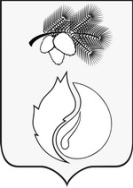 ПОСТАНОВЛЕНИЕ13.03.2024 г.	                                                                                                                                № 79Томская областьг. КедровыйО внесении изменений в постановление Администрации города Кедрового от 10.11.2020 № 377 «Об утверждении муниципальной программы«Повышение эффективности муниципального управления в муниципальном образовании «Город Кедровый»В соответствии со статьей 179 Бюджетного кодекса Российской Федерации, решением Думы города Кедрового от 25.12.2023 № 62 «О бюджете города Кедрового на 2024 год и на плановый период 2025 и 2026 годов», постановлением Администрации города Кедрового от 01.09.2020 №301 «Об утверждении Порядка принятия решений о разработке муниципальных программ муниципального образования «Город Кедровый», их формирования и реализации, а также осуществления мониторинга за ходом их реализации»ПОСТАНОВЛЯЕТ:Внести в муниципальную программу «Повышение эффективности муниципального управления в муниципальном образовании «Город Кедровый» (далее – Программа), утвержденную постановлением Администрации города Кедрового от 10.11.2020 № 377, следующие изменения:в разделе 1 Программы строку 10 изложить в новой редакции:раздел 4 Программы изложить в новой редакции: «4. Ресурсное обеспечение муниципальной программытыс. руб. _».в подпрограмме 1 «Совершенствование муниципального управления» (далее – Подпрограмма 1):в разделе 1 Подпрограммы 1 строку 9 изложить в новой редакции:раздел 3 Подпрограммы 1 изложить в новой редакции:«3. Перечень основных мероприятий и ресурсное обеспечение реализации подпрограммы муниципальной программы муниципального образования «Город Кедровый»тыс. руб. _».в подпрограмме 2 «Управление муниципальными финансами» (далее – Подпрограмма 2):в разделе 1 Подпрограммы 2 строку 10 изложить в новой редакции:раздел 3 Подпрограммы 2 изложить в новой редакции:«3. Перечень основных мероприятий и ресурсное обеспечение реализации подпрограммымуниципальной программы муниципального образования «Город Кедровый»тыс. руб._».Постановление вступает в силу со дня официального опубликования, распространяет свое действие на правоотношения, возникшие с 6 марта 2024 г., и действует до окончания срока действия Программы.Опубликовать постановление в Информационном бюллетене городского округа «Город Кедровый», разместить на официальном сайте Администрации города Кедрового в информационно-телекоммуникационной сети «Интернет»: http://www.kedradm.ru.Контроль за исполнением постановления возложить на заместителя Мэра по социальной политике и управлению делами.  Мэр города Кедрового				                                                   Н.А. СоловьеваМихайлова Нина Николаевна8(38-250)35-156kedrecon@tomsk.gov.ru10Объем и источники финансирования муниципальной программы (с детализацией по годам реализации, тыс. рублей)ИсточникиВсего2021 год2022 год2023 год2024 год10Объем и источники финансирования муниципальной программы (с детализацией по годам реализации, тыс. рублей)Итого по всем источникам183 849,3739 822,2642 130,6748 516,2353 380,2110Объем и источники финансирования муниципальной программы (с детализацией по годам реализации, тыс. рублей)федеральный бюджет (по согласованию)2 219,60513,20480,50551,90674,0010Объем и источники финансирования муниципальной программы (с детализацией по годам реализации, тыс. рублей)областной бюджет (по согласованию)29 932,087 303,306 787,417 849,557 991,8210Объем и источники финансирования муниципальной программы (с детализацией по годам реализации, тыс. рублей)местный бюджет151 697,6932 005,7634 862,7640 114,7844 714,3910Объем и источники финансирования муниципальной программы (с детализацией по годам реализации, тыс. рублей)внебюджетные источники (по согласованию)0,000,000,000,000,0010Объем и источники финансирования муниципальной программы (с детализацией по годам реализации, тыс. рублей)Потребность0,000,000,000,000,00Код аналитической программной классификацииКод аналитической программной классификацииКод аналитической программной классификацииКод аналитической программной классификацииНаименование муниципальной программы, подпрограммы, основного мероприятия, мероприятияОтветственный исполнитель, соисполнитель Расходы бюджета муниципального образования, тыс. рублей  Расходы бюджета муниципального образования, тыс. рублей  Расходы бюджета муниципального образования, тыс. рублей  Расходы бюджета муниципального образования, тыс. рублей  Расходы бюджета муниципального образования, тыс. рублей МППпОММНаименование муниципальной программы, подпрограммы, основного мероприятия, мероприятияОтветственный исполнитель, соисполнительВсего2021 год2022 год2023 год 2024 год 9хххМуниципальная программа «Повышение эффективности муниципального управления в муниципальном образовании «Город Кедровый»Всего183 849,3739 822,2642 130,6748 516,2353 380,219хххМуниципальная программа «Повышение эффективности муниципального управления в муниципальном образовании «Город Кедровый»Администрация города Кедрового135 512,6729 370,3731 112,9936 164,2638 865,059хххМуниципальная программа «Повышение эффективности муниципального управления в муниципальном образовании «Город Кедровый»Отдел финансов и экономики16 528,103 593,003 938,174 245,954 750,989хххМуниципальная программа «Повышение эффективности муниципального управления в муниципальном образовании «Город Кедровый»МУ «ЦБ» 28 707,506 338,906 869,517 467,698 031,409хххМуниципальная программа «Повышение эффективности муниципального управления в муниципальном образовании «Город Кедровый»МУ «Культура» 1 379,77520,00210,00292,50357,279хххМуниципальная программа «Повышение эффективности муниципального управления в муниципальном образовании «Город Кедровый»Ревизионная комиссия города Кедрового1 721,340,000,00345,831 375,5191ххПодпрограмма «Совершенствование муниципального управления»Всего126 110,5226 409,6628 843,4433 812,9837 044,4491ххПодпрограмма «Совершенствование муниципального управления»Администрация города Кедрового122 805,9125 796,7628 600,0433 144,1535 264,9691ххПодпрограмма «Совершенствование муниципального управления»Отдел финансов и экономики203,5092,9033,4030,5046,7091ххПодпрограмма «Совершенствование муниципального управления»МУ "Культура"1 379,77520,00210,00292,50357,2791ххПодпрограмма «Совершенствование муниципального управления»Ревизионная комиссия города Кедрового1 721,340,000,00345,831 375,51Задача 1. Обеспечение реализации основных функций (полномочий) ОМСУЗадача 1. Обеспечение реализации основных функций (полномочий) ОМСУЗадача 1. Обеспечение реализации основных функций (полномочий) ОМСУЗадача 1. Обеспечение реализации основных функций (полномочий) ОМСУЗадача 1. Обеспечение реализации основных функций (полномочий) ОМСУЗадача 1. Обеспечение реализации основных функций (полномочий) ОМСУЗадача 1. Обеспечение реализации основных функций (полномочий) ОМСУЗадача 1. Обеспечение реализации основных функций (полномочий) ОМСУЗадача 1. Обеспечение реализации основных функций (полномочий) ОМСУЗадача 1. Обеспечение реализации основных функций (полномочий) ОМСУЗадача 1. Обеспечение реализации основных функций (полномочий) ОМСУ911хОсновное мероприятие «Реализация основных полномочий (функций) органов местного самоуправления муниципального образования «Город Кедровый»Всего97 748,4119 929,8721 987,6026 335,7529 495,18911хОсновное мероприятие «Реализация основных полномочий (функций) органов местного самоуправления муниципального образования «Город Кедровый»Администрация города Кедрового96 027,0719 929,8721 987,6025 989,9228 119,67911хОсновное мероприятие «Реализация основных полномочий (функций) органов местного самоуправления муниципального образования «Город Кедровый»Ревизионная комиссия города Кедрового1 721,340,000,00345,831 375,519111Обеспечение деятельности мэра города КедровогоАдминистрация города Кедрового8 156,411 742,001 958,412 465,391 990,619112Обеспечение деятельности Думы города КедровогоАдминистрация города Кедрового98,3527,9421,7618,1830,489113Обеспечение деятельности Администрации города КедровогоАдминистрация города Кедрового86 548,5318 051,0319 958,5422 440,3826 098,589114Обеспечение деятельности контрольно-счетного органа Ревизионная комиссияАдминистрация города Кедрового753,48108,9148,89595,670,009114Обеспечение деятельности контрольно-счетного органа Ревизионная комиссияРевизионная комиссия города Кедрового1 721,340,000,00345,831 375,519115Поощрение муниципальных управленческих командАдминистрация города Кедрового470,300,000,00470,300,00912хОсновное мероприятие «Реализация иных функций, связанных с деятельностью органов местного самоуправления»Всего2 005,36706,08348,43421,09529,76912хОсновное мероприятие «Реализация иных функций, связанных с деятельностью органов местного самоуправления»Администрация города Кедрового565,99126,48138,43128,59172,49912хОсновное мероприятие «Реализация иных функций, связанных с деятельностью органов местного самоуправления»Отдел финансов и экономики59,6059,600,000,000,00912хОсновное мероприятие «Реализация иных функций, связанных с деятельностью органов местного самоуправления»МУ «Культура»1 379,77520,00210,00292,50357,279121Выплаты членских взносов в Ассоциацию «Совет муниципальных образований»Администрация города Кедрового488,53106,48118,43128,59135,039122Обеспечение подготовки и проведения протокольных мероприятий органов местного самоуправленияАдминистрация города Кедрового0,000,000,000,000,009123Материальное обеспечение работников аппаратов избирательных комиссийАдминистрация города Кедрового40,0020,0020,000,000,009124Проведение Всероссийской переписи населенияОтдел финансов и экономики59,6059,600,000,000,009125Организация деятельности специализированной службы по вопросам похоронного делаМУ «Культура»1 379,77520,00210,00292,50357,27913хОсновное мероприятие «Осуществление отдельных государственных полномочий»Всего26 287,355 759,306 484,417 056,146 987,50913хОсновное мероприятие «Осуществление отдельных государственных полномочий»Администрация города Кедрового26 169,755 732,306 456,017 025,646 955,80913хОсновное мероприятие «Осуществление отдельных государственных полномочий»Отдел финансов и экономики117,6027,0028,4030,5031,709131Осуществление полномочий по первичному воинскому учету на территориях, где отсутствуют военные комиссариатыАдминистрация города Кедрового2 160,00453,60480,50551,90674,009132Осуществление отдельных государственных полномочий по предоставлению, переоформлению и изъятию горных отводов для разработки месторождений и проявлений общераспространенных полезных ископаемыхАдминистрация города Кедрового2,901,401,500,000,009133Осуществление отдельных государственных полномочий по созданию и обеспечению деятельности административных комиссий в Томской областиАдминистрация города Кедрового3 755,70867,70913,70967,501 006,809134Осуществление отдельных государственных полномочий по созданию и обеспечению деятельности комиссий по делам несовершеннолетних и защите их правАдминистрация города Кедрового3 490,50806,30849,20899,10935,909135Осуществление отдельных государственных полномочий по регулированию тарифов на перевозки пассажиров и багажа всеми видами общественного транспорта в городским, пригородном и междугородном сообщении (кроме железнодорожного транспорта) по городским, пригородным и междугородным муниципальным маршрутамОтдел финансов и экономики117,6027,0028,4030,5031,709136Осуществление переданных отдельных государственных полномочий по регистрации коллективных договоровАдминистрация города Кедрового140,3032,3034,2036,1037,709137Осуществление отдельных государственных полномочий по организации и осуществлению деятельности по опеке и попечительству в рамках государственной программы «Детство под защитой»Администрация города Кедрового13 629,703 189,603 358,703 556,703 524,709138Осуществление государственных полномочий по регистрации и учету граждан, имеющих право на получение социальных выплат для приобретения жилья в связи с переселением из районов Крайнего Севера и приравненных к ним местностейАдминистрация города Кедрового130,2030,0031,6033,5035,109139Осуществление отдельных государственных полномочий по поддержке сельскохозяйственного производства (осуществление управленческих функций органами местного самоуправления)Администрация города Кедрового372,5196,0058,11107,00111,4091310Осуществление отдельных государственных полномочий по опеке и попечительству в отношении совершеннолетних гражданАдминистрация города Кедрового422,6097,60102,80108,80113,4091311Осуществление отдельных государственных полномочий по организации при осуществлении деятельности по обращению с животными без владельцевАдминистрация города Кедрового1 846,54107,30572,30708,74458,2091312Осуществление отдельных государственных полномочий на проведение мероприятий по регулированию численности безнадзорных животных, в том числе на осуществление управленческих функций органами местного самоуправленияАдминистрация города Кедрового218,8050,5053,4056,3058,60Задача 2. Повышение уровня квалификации муниципальных служащихЗадача 2. Повышение уровня квалификации муниципальных служащихЗадача 2. Повышение уровня квалификации муниципальных служащихЗадача 2. Повышение уровня квалификации муниципальных служащихЗадача 2. Повышение уровня квалификации муниципальных служащихЗадача 2. Повышение уровня квалификации муниципальных служащихЗадача 2. Повышение уровня квалификации муниципальных служащихЗадача 2. Повышение уровня квалификации муниципальных служащихЗадача 2. Повышение уровня квалификации муниципальных служащихЗадача 2. Повышение уровня квалификации муниципальных служащихЗадача 2. Повышение уровня квалификации муниципальных служащих914хОсновное мероприятие «Развитие кадрового потенциала Администрации города Кедрового»Всего69,4014,4023,000,0032,00914хОсновное мероприятие «Развитие кадрового потенциала Администрации города Кедрового»Администрация города Кедрового43,108,1018,000,0017,00914хОсновное мероприятие «Развитие кадрового потенциала Администрации города Кедрового»Отдел финансов и экономики26,306,305,000,0015,009141Профессиональное развитие и подготовка муниципальных служащихВсего69,4014,4023,000,0032,009141Профессиональное развитие и подготовка муниципальных служащихАдминистрация города Кедрового43,108,1018,000,0017,009141Профессиональное развитие и подготовка муниципальных служащихОтдел финансов и экономики26,306,305,000,0015,009142Предоставление мер социальной поддержки в рамках целевого обучения Администрация города Кедрового0,000,000,000,000,00Задача 3. Повышение эффективности противодействия коррупцииЗадача 3. Повышение эффективности противодействия коррупцииЗадача 3. Повышение эффективности противодействия коррупцииЗадача 3. Повышение эффективности противодействия коррупцииЗадача 3. Повышение эффективности противодействия коррупцииЗадача 3. Повышение эффективности противодействия коррупцииЗадача 3. Повышение эффективности противодействия коррупцииЗадача 3. Повышение эффективности противодействия коррупцииЗадача 3. Повышение эффективности противодействия коррупцииЗадача 3. Повышение эффективности противодействия коррупцииЗадача 3. Повышение эффективности противодействия коррупции915хОсновное мероприятие «Организация и проведение мероприятий по профилактике коррупционных и иных правонарушений»Администрация города Кедрового0,000,000,000,000,0092ххПодпрограмма «Управление муниципальными финансами»Всего57 738,8513 412,6013 287,2314 703,2516 335,7792ххПодпрограмма «Управление муниципальными финансами»Администрация города Кедрового12 706,753 573,612 512,943 020,113 600,0992ххПодпрограмма «Управление муниципальными финансами»Отдел финансов и экономики16 324,603 500,103 904,774 215,454 704,2892ххПодпрограмма «Управление муниципальными финансами»МУ «ЦБ» 28 707,506 338,906 869,517 467,698 031,40Задача 1. Повышение эффективности бюджетных расходов в муниципальном образовании «Город Кедровый»Задача 1. Повышение эффективности бюджетных расходов в муниципальном образовании «Город Кедровый»Задача 1. Повышение эффективности бюджетных расходов в муниципальном образовании «Город Кедровый»Задача 1. Повышение эффективности бюджетных расходов в муниципальном образовании «Город Кедровый»Задача 1. Повышение эффективности бюджетных расходов в муниципальном образовании «Город Кедровый»Задача 1. Повышение эффективности бюджетных расходов в муниципальном образовании «Город Кедровый»Задача 1. Повышение эффективности бюджетных расходов в муниципальном образовании «Город Кедровый»Задача 1. Повышение эффективности бюджетных расходов в муниципальном образовании «Город Кедровый»Задача 1. Повышение эффективности бюджетных расходов в муниципальном образовании «Город Кедровый»Задача 1. Повышение эффективности бюджетных расходов в муниципальном образовании «Город Кедровый»Задача 1. Повышение эффективности бюджетных расходов в муниципальном образовании «Город Кедровый»921хОсновное мероприятие «Обеспечение процесса управления муниципальными финансами»Всего49 373,0410 829,1111 829,7312 922,7713 791,43921хОсновное мероприятие «Обеспечение процесса управления муниципальными финансами»Администрация города Кедрового4 340,94990,121 055,441 239,631 055,75921хОсновное мероприятие «Обеспечение процесса управления муниципальными финансами»Отдел финансов и экономики16 324,603 500,103 904,774 215,454 704,28921хОсновное мероприятие «Обеспечение процесса управления муниципальными финансами»МУ «ЦБ» 28 707,506 338,906 869,517 467,698 031,409211Реализация установленных полномочий (функций) отделом финансов и экономикиВсего20 665,544 490,214 960,225 455,085 760,039211Реализация установленных полномочий (функций) отделом финансов и экономикиОтдел финансов и экономики16 324,603 500,103 904,774 215,454 704,289211Реализация установленных полномочий (функций) отделом финансов и экономикиАдминистрация города Кедрового4 340,94990,121 055,441 239,631 055,759212Реализация установленных полномочий (функций) МУ «ЦБ» г. КедровогоМУ «ЦБ» г. Кедрового28 707,506 338,906 869,517 467,698 031,40Задача 3. Внедрение и развитие инструментов инициативного бюджетирования на территории муниципального образования «Город Кедровый»Задача 3. Внедрение и развитие инструментов инициативного бюджетирования на территории муниципального образования «Город Кедровый»Задача 3. Внедрение и развитие инструментов инициативного бюджетирования на территории муниципального образования «Город Кедровый»Задача 3. Внедрение и развитие инструментов инициативного бюджетирования на территории муниципального образования «Город Кедровый»Задача 3. Внедрение и развитие инструментов инициативного бюджетирования на территории муниципального образования «Город Кедровый»Задача 3. Внедрение и развитие инструментов инициативного бюджетирования на территории муниципального образования «Город Кедровый»Задача 3. Внедрение и развитие инструментов инициативного бюджетирования на территории муниципального образования «Город Кедровый»Задача 3. Внедрение и развитие инструментов инициативного бюджетирования на территории муниципального образования «Город Кедровый»Задача 3. Внедрение и развитие инструментов инициативного бюджетирования на территории муниципального образования «Город Кедровый»Задача 3. Внедрение и развитие инструментов инициативного бюджетирования на территории муниципального образования «Город Кедровый»Задача 3. Внедрение и развитие инструментов инициативного бюджетирования на территории муниципального образования «Город Кедровый»923хОсновное мероприятие «Реализация инициативных проектов, предложенных непосредственно населением муниципального образования «Город Кедровый»Всего8 365,822 583,501 457,501 780,482 544,34923хОсновное мероприятие «Реализация инициативных проектов, предложенных непосредственно населением муниципального образования «Город Кедровый»Администрация города Кедрового8 365,822 583,501 457,501 780,482 544,349231Реализация инициативного проекта «Устройство тротуара в 1 микрорайоне г. Кедрового (устройство тротуара от д. 11, 2 мкр. до школы г. Кедрового)»Администрация города Кедрового1 318,191 318,190,000,000,009232Реализация инициативного проекта «Обустройство дороги на переезде через р. Коньга (2 этап)» п. ОстаниноАдминистрация города Кедрового1 265,311 265,310,000,000,009233Реализация инициативного проекта «Благоустройство территории, 636615, Томская область, г. Кедровый, 1 и 2 микрорайоны. Ремонт внутриквартальных проездов»Администрация города Кедрового1 457,500,001 457,500,000,009234Реализация инициативного проекта «Капитальный ремонт автомобильной дороги, Томская область, муниципальное образование «Город Кедровый», п. Останино, подъезд к п. Останино (освещение и ремонт дороги от остановки п. Останино до въезда в с. Пудино)»Администрация города Кедрового1 298,380,000,001 298,380,009235Реализация инициативного проекта «Обустройство мест (площадок) ТКО в п. Калининск Томской области (ул. 40 лет Победы, 9; ул. 40 лет Победы, 21; ул. Молодежная, 2; ул. Молодежная, 16;ул. Молодежная, 19; ул. Речная, 2)»Администрация города Кедрового482,100,000,00482,100,009236Реализация инициативного проекта «Устройство уличного освещения в промышленном районе г. Кедрового Томской области (промышленный район, квартал 03, 08, участок 87) (1 этап)»Администрация города Кедрового1 279,080,000,000,001 279,089237Реализация инициативного проекта «Обустройство мест (площадок) накопления ТКО в п. Останино Томской области»Администрация города Кедрового349,890,000,000,00349,899238Реализация инициативного проекта «Благоустройство центральной площади с. Пудино, муниципальное образование «Город Кедровый», Томская область»Администрация города Кедрового915,370,000,000,00915,379Объем и источники финансирования подпрограммы муниципальной программы (с детализацией по годам реализации, тыс. рублей)ИсточникиВсего2021 год2022 год2023 год2024 год9Объем и источники финансирования подпрограммы муниципальной программы (с детализацией по годам реализации, тыс. рублей)Итого по всем источникам126 110,5226 409,6628 843,4433 812,9837 044,449Объем и источники финансирования подпрограммы муниципальной программы (с детализацией по годам реализации, тыс. рублей)федеральный бюджет (по согласованию)2 219,60513,20480,50551,90674,009Объем и источники финансирования подпрограммы муниципальной программы (с детализацией по годам реализации, тыс. рублей)областной бюджет (по согласованию)23 954,115 305,705 810,916 624,006 213,509Объем и источники финансирования подпрограммы муниципальной программы (с детализацией по годам реализации, тыс. рублей)местный бюджет99 936,8120 590,7622 552,0326 637,0830 156,949Объем и источники финансирования подпрограммы муниципальной программы (с детализацией по годам реализации, тыс. рублей)внебюджетные источники (по согласованию)0,000,000,000,000,009Объем и источники финансирования подпрограммы муниципальной программы (с детализацией по годам реализации, тыс. рублей)потребность0,000,000,000,000,00Код аналитической программной классификацииКод аналитической программной классификацииКод аналитической программной классификацииНаименование подпрограммы, задачи подпрограммы, основного мероприятия муниципальной программыИсточник финансированияЗначение показателейЗначение показателейЗначение показателейЗначение показателейЗначение показателейКод аналитической программной классификацииКод аналитической программной классификацииКод аналитической программной классификацииНаименование подпрограммы, задачи подпрограммы, основного мероприятия муниципальной программыИсточник финансированияИтого2021 год2022 год2023 год2024 годППОММНаименование подпрограммы, задачи подпрограммы, основного мероприятия муниципальной программыИсточник финансированияИтого2021 год2022 год2023 год2024 год1ххПодпрограмма «Совершенствование муниципального управления»Объем финансирования всего (тыс. рублей), в том числе за счет средств126 110,5226 409,6628 843,4433 812,9837 044,441ххПодпрограмма «Совершенствование муниципального управления»Федерального бюджета (по согласованию)2 219,60513,20480,50551,90674,001ххПодпрограмма «Совершенствование муниципального управления»Областного бюджета (по согласованию)23 954,115 305,705 810,916 624,006 213,501ххПодпрограмма «Совершенствование муниципального управления»Местного бюджета99 936,8120 590,7622 552,0326 637,0830 156,941ххПодпрограмма «Совершенствование муниципального управления»Потребность0,000,000,000,000,00Задача 1. Обеспечение реализации основных функций (полномочий) ОМСУЗадача 1. Обеспечение реализации основных функций (полномочий) ОМСУЗадача 1. Обеспечение реализации основных функций (полномочий) ОМСУЗадача 1. Обеспечение реализации основных функций (полномочий) ОМСУЗадача 1. Обеспечение реализации основных функций (полномочий) ОМСУЗадача 1. Обеспечение реализации основных функций (полномочий) ОМСУЗадача 1. Обеспечение реализации основных функций (полномочий) ОМСУЗадача 1. Обеспечение реализации основных функций (полномочий) ОМСУЗадача 1. Обеспечение реализации основных функций (полномочий) ОМСУЗадача 1. Обеспечение реализации основных функций (полномочий) ОМСУ11хОсновное мероприятие «Реализация основных полномочий (функций) органов местного самоуправления муниципального образования «Город Кедровый»Объем финансирования всего (тыс. рублей), в том числе за счет средств97 278,1119 929,8721 987,6026 335,7529 495,1811хОсновное мероприятие «Реализация основных полномочий (функций) органов местного самоуправления муниципального образования «Город Кедровый»Местного бюджета97 278,1119 929,8721 987,6025 865,4529 495,1811хОсновное мероприятие «Реализация основных полномочий (функций) органов местного самоуправления муниципального образования «Город Кедровый»Областного бюджета (по согласованию)0,000,000,00470,300,0011хОсновное мероприятие «Реализация основных полномочий (функций) органов местного самоуправления муниципального образования «Город Кедровый»Потребность0,000,000,000,000,0011хОсновное мероприятие «Реализация основных полномочий (функций) органов местного самоуправления муниципального образования «Город Кедровый»Показатели конечного результата основного мероприятия, по годам реализации:ххххх11хОсновное мероприятие «Реализация основных полномочий (функций) органов местного самоуправления муниципального образования «Город Кедровый»Доля обращений граждан в органы местного самоуправления, рассмотренных без нарушения сроков, установленных законодательством, %х100100100100111Обеспечение деятельности Мэра города КедровогоОбъем финансирования всего (тыс. рублей), в том числе за счет средств8 156,411 742,001 958,412 465,391 990,61111Обеспечение деятельности Мэра города КедровогоМестного бюджета8 156,411 742,001 958,412 465,391 990,61111Обеспечение деятельности Мэра города КедровогоПотребность0,000,000,000,000,00111Обеспечение деятельности Мэра города КедровогоПоказатели непосредственного результата мероприятия, входящего в состав основного мероприятия:ххххх111Обеспечение деятельности Мэра города КедровогоДоля обращений граждан в органы местного самоуправления, рассмотренных без нарушения сроков, установленных законодательством, %х100100100100112Обеспечение деятельности Думы города КедровогоОбъем финансирования всего (тыс. рублей), в том числе за счет средств98,3527,9421,7618,1830,48112Обеспечение деятельности Думы города КедровогоМестного бюджета98,3527,9421,7618,1830,48112Обеспечение деятельности Думы города КедровогоПотребность0,000,000,000,000,00112Обеспечение деятельности Думы города КедровогоПоказатели непосредственного результата мероприятия, входящего в состав основного мероприятия:ххххх112Обеспечение деятельности Думы города КедровогоДоля обращений граждан в органы местного самоуправления, рассмотренных без нарушения сроков, установленных законодательством, %х100100100100113Обеспечение деятельности Администрации города КедровогоОбъем финансирования всего (тыс. рублей), в том числе за счет средств86 548,5318 051,0319 958,5422 440,3826 098,58113Обеспечение деятельности Администрации города КедровогоМестного бюджета86 548,5318 051,0319 958,5422 440,3826 098,58113Обеспечение деятельности Администрации города КедровогоПотребность0,000,000,000,000,00113Обеспечение деятельности Администрации города КедровогоПоказатели непосредственного результата мероприятия, входящего в состав основного мероприятия:ххххх113Обеспечение деятельности Администрации города КедровогоДоля обращений граждан в органы местного самоуправления, рассмотренных без нарушения сроков, установленных законодательством, %х100100100100114Обеспечение деятельности контрольно-счетного органа Ревизионная комиссияОбъем финансирования всего (тыс. рублей), в том числе за счет средств2 474,82108,9148,89941,501 375,51114Обеспечение деятельности контрольно-счетного органа Ревизионная комиссияМестного бюджета2 474,82108,9148,89941,501 375,51114Обеспечение деятельности контрольно-счетного органа Ревизионная комиссияПотребность0,000,000,000,000,00114Обеспечение деятельности контрольно-счетного органа Ревизионная комиссияПоказатели непосредственного результата мероприятия, входящего в состав основного мероприятия:ххххх114Обеспечение деятельности контрольно-счетного органа Ревизионная комиссияДоля обращений граждан в органы местного самоуправления, рассмотренных без нарушения сроков, установленных законодательством, %х100100100100115Поощрение муниципальных управленческих командОбъем финансирования всего (тыс. рублей), в том числе за счет средств470,300,000,00470,300,00115Поощрение муниципальных управленческих командОбластного бюджета470,300,000,00470,300,00115Поощрение муниципальных управленческих командПотребность0,000,000,000,000,00115Поощрение муниципальных управленческих командПоказатели непосредственного результата мероприятия, входящего в состав основного мероприятия:ххххх115Поощрение муниципальных управленческих командЗначение оценки показателей эффективности деятельности Администрации города Кедрового по итогам предыдущего годаххх0,4430,45012хРеализация иных функций, связанных с деятельностью органов местного самоуправленияОбъем финансирования всего (тыс. рублей), в том числе за счет средств2 005,36706,08348,43421,09529,7612хРеализация иных функций, связанных с деятельностью органов местного самоуправленияФедерального бюджета (по согласованию)59,6059,600,000,000,0012хРеализация иных функций, связанных с деятельностью органов местного самоуправленияМестного бюджета1 945,76646,48348,43421,09529,7612хРеализация иных функций, связанных с деятельностью органов местного самоуправленияПотребность0,000,000,000,000,0012хРеализация иных функций, связанных с деятельностью органов местного самоуправленияПоказатели конечного результата основного мероприятия, по годам реализации:ххххх12хРеализация иных функций, связанных с деятельностью органов местного самоуправленияДоля обращений граждан в органы местного самоуправления, рассмотренных без нарушения сроков, установленных законодательством, %х100100100100121Выплаты членских взносов в Ассоциацию «Совет муниципальных образований»Объем финансирования всего (тыс. рублей), в том числе за счет средств488,53106,48118,43128,59135,03121Выплаты членских взносов в Ассоциацию «Совет муниципальных образований»Местного бюджета488,53106,48118,43128,59135,03121Выплаты членских взносов в Ассоциацию «Совет муниципальных образований»Потребность0,000,000,000,000,00121Выплаты членских взносов в Ассоциацию «Совет муниципальных образований»Показатели непосредственного результата мероприятия, входящего в состав основного мероприятия:ххххх121Выплаты членских взносов в Ассоциацию «Совет муниципальных образований»Доля обращений граждан в органы местного самоуправления, рассмотренных без нарушения сроков, установленных законодательством, %х100100100100122Обеспечение подготовки и проведения протокольных мероприятий органов местного самоуправленияОбъем финансирования всего (тыс. рублей), в том числе за счет средств0,000,000,000,000,00122Обеспечение подготовки и проведения протокольных мероприятий органов местного самоуправленияМестного бюджета0,000,000,000,000,00122Обеспечение подготовки и проведения протокольных мероприятий органов местного самоуправленияПотребность0,000,000,000,000,00122Обеспечение подготовки и проведения протокольных мероприятий органов местного самоуправленияПоказатели непосредственного результата мероприятия, входящего в состав основного мероприятия:ххххх122Обеспечение подготовки и проведения протокольных мероприятий органов местного самоуправленияДоля обращений граждан в органы местного самоуправления, рассмотренных без нарушения сроков, установленных законодательством, %х100100100100123Материальное обеспечение работников аппаратов избирательных комиссийОбъем финансирования всего (тыс. рублей), в том числе за счет средств77,4620,0020,000,0037,46123Материальное обеспечение работников аппаратов избирательных комиссийМестного бюджета77,4620,0020,000,0037,46123Материальное обеспечение работников аппаратов избирательных комиссийПотребность0,000,000,000,000,00123Материальное обеспечение работников аппаратов избирательных комиссийПоказатели непосредственного результата мероприятия, входящего в состав основного мероприятия:ххххх123Материальное обеспечение работников аппаратов избирательных комиссийДоля обращений граждан в органы местного самоуправления, рассмотренных без нарушения сроков, установленных законодательством, %х100100100100124Проведение Всероссийской переписи населения 2020 годаОбъем финансирования всего (тыс. рублей), в том числе за счет средств59,6059,600,000,000,00124Проведение Всероссийской переписи населения 2020 годаФедерального бюджета (по согласованию)59,6059,600,000,000,00124Проведение Всероссийской переписи населения 2020 годаПотребность0,000,000,000,000,00124Проведение Всероссийской переписи населения 2020 годаПоказатели непосредственного результата мероприятия, входящего в состав основного мероприятия:ххххх124Проведение Всероссийской переписи населения 2020 годаДоля обращений граждан в органы местного самоуправления, рассмотренных без нарушения сроков, установленных законодательством, %х100100100100125Организация деятельности специализированной службы по вопросам похоронного делаОбъем финансирования всего (тыс. рублей), в том числе за счет средств1 379,77520,00210,00292,50357,27125Организация деятельности специализированной службы по вопросам похоронного делаМестного бюджета1 379,77520,00210,00292,50357,27125Организация деятельности специализированной службы по вопросам похоронного делаПотребность0,000,000,000,000,00125Организация деятельности специализированной службы по вопросам похоронного делаПоказатели непосредственного результата мероприятия, входящего в состав основного мероприятия:ххххх125Организация деятельности специализированной службы по вопросам похоронного делаДоля обращений граждан в органы местного самоуправления, рассмотренных без нарушения сроков, установленных законодательством, %х10010010010013хОсуществление отдельных государственных полномочийОбъем финансирования всего (тыс. рублей), в том числе за счет средств26 287,355 759,306 484,417 056,146 987,5013хОсуществление отдельных государственных полномочийФедерального бюджета (по согласованию)2 160,00453,60480,50551,90674,0013хОсуществление отдельных государственных полномочийОбластного бюджета (по согласованию)23 483,815 305,705 810,916 153,706 213,5013хОсуществление отдельных государственных полномочийМестного бюджета643,540,00193,00350,54100,0013хОсуществление отдельных государственных полномочийПотребность0,000,000,000,000,0013хОсуществление отдельных государственных полномочийПоказатели конечного результата основного мероприятия, по годам реализации:ххххх13хОсуществление отдельных государственных полномочийДоля обращений граждан в органы местного самоуправления, рассмотренных без нарушения сроков, установленных законодательством, %х100100100100131Осуществление полномочий по первичному воинскому учету на территориях, где отсутствуют военные комиссариатыОбъем финансирования всего (тыс. рублей), в том числе за счет средств2 160,00453,60480,50551,90674,00131Осуществление полномочий по первичному воинскому учету на территориях, где отсутствуют военные комиссариатыФедерального бюджета (по согласованию)2 160,00453,60480,50551,90674,00131Осуществление полномочий по первичному воинскому учету на территориях, где отсутствуют военные комиссариатыПотребность0,000,000,000,000,00131Осуществление полномочий по первичному воинскому учету на территориях, где отсутствуют военные комиссариатыПоказатели непосредственного результата мероприятия, входящего в состав основного мероприятия:ххххх131Осуществление полномочий по первичному воинскому учету на территориях, где отсутствуют военные комиссариатыДоля обращений граждан в органы местного самоуправления, рассмотренных без нарушения сроков, установленных законодательством, %х100100100100132Осуществление отдельных государственных полномочий по предоставлению, переоформлению и изъятию горных отводов для разработки месторождений и проявлений общераспространенных полезных ископаемыхОбъем финансирования всего (тыс. рублей), в том числе за счет средств2,901,401,500,000,00132Осуществление отдельных государственных полномочий по предоставлению, переоформлению и изъятию горных отводов для разработки месторождений и проявлений общераспространенных полезных ископаемыхОбластного бюджета (по согласованию)2,901,401,500,000,00132Осуществление отдельных государственных полномочий по предоставлению, переоформлению и изъятию горных отводов для разработки месторождений и проявлений общераспространенных полезных ископаемыхПотребность0,000,000,000,000,00132Осуществление отдельных государственных полномочий по предоставлению, переоформлению и изъятию горных отводов для разработки месторождений и проявлений общераспространенных полезных ископаемыхПоказатели непосредственного результата мероприятия, входящего в состав основного мероприятия:ххххх132Осуществление отдельных государственных полномочий по предоставлению, переоформлению и изъятию горных отводов для разработки месторождений и проявлений общераспространенных полезных ископаемыхДоля обращений граждан в органы местного самоуправления, рассмотренных без нарушения сроков, установленных законодательством, %х100100100100133Осуществление отдельных государственных полномочий по созданию и обеспечению деятельности административных комиссий в Томской областиОбъем финансирования всего (тыс. рублей), в том числе за счет средств3 755,70867,70913,70967,501 006,80133Осуществление отдельных государственных полномочий по созданию и обеспечению деятельности административных комиссий в Томской областиОбластного бюджета (по согласованию)3 755,70867,70913,70967,501 006,80133Осуществление отдельных государственных полномочий по созданию и обеспечению деятельности административных комиссий в Томской областиПотребность0,000,000,000,000,00133Осуществление отдельных государственных полномочий по созданию и обеспечению деятельности административных комиссий в Томской областиПоказатели непосредственного результата мероприятия, входящего в состав основного мероприятия:ххххх133Осуществление отдельных государственных полномочий по созданию и обеспечению деятельности административных комиссий в Томской областиДоля обращений граждан в органы местного самоуправления, рассмотренных без нарушения сроков, установленных законодательством, %х100100100100134Осуществление отдельных государственных полномочий по созданию и обеспечению деятельности комиссий по делам несовершеннолетних и защите их правОбъем финансирования всего (тыс. рублей), в том числе за счет средств3 490,50806,30849,20899,10935,90134Осуществление отдельных государственных полномочий по созданию и обеспечению деятельности комиссий по делам несовершеннолетних и защите их правОбластного бюджета (по согласованию)3 490,50806,30849,20899,10935,90134Осуществление отдельных государственных полномочий по созданию и обеспечению деятельности комиссий по делам несовершеннолетних и защите их правПотребность0,000,000,000,000,00134Осуществление отдельных государственных полномочий по созданию и обеспечению деятельности комиссий по делам несовершеннолетних и защите их правПоказатели непосредственного результата мероприятия, входящего в состав основного мероприятия:ххххх134Осуществление отдельных государственных полномочий по созданию и обеспечению деятельности комиссий по делам несовершеннолетних и защите их правДоля обращений граждан в органы местного самоуправления, рассмотренных без нарушения сроков, установленных законодательством, %х100100100100135Осуществление отдельных государственных полномочий по регулированию тарифов на перевозки пассажиров и багажа всеми видами общественного транспорта в городским, пригородном и междугородном сообщении (кроме железнодорожного транспорта) по городским, пригородным и междугородным муниципальным маршрутамОбъем финансирования всего (тыс. рублей), в том числе за счет средств117,6027,0028,4030,5031,70135Осуществление отдельных государственных полномочий по регулированию тарифов на перевозки пассажиров и багажа всеми видами общественного транспорта в городским, пригородном и междугородном сообщении (кроме железнодорожного транспорта) по городским, пригородным и междугородным муниципальным маршрутамОбластного бюджета (по согласованию)117,6027,0028,4030,5031,70135Осуществление отдельных государственных полномочий по регулированию тарифов на перевозки пассажиров и багажа всеми видами общественного транспорта в городским, пригородном и междугородном сообщении (кроме железнодорожного транспорта) по городским, пригородным и междугородным муниципальным маршрутамПотребность0,000,000,000,000,00135Осуществление отдельных государственных полномочий по регулированию тарифов на перевозки пассажиров и багажа всеми видами общественного транспорта в городским, пригородном и междугородном сообщении (кроме железнодорожного транспорта) по городским, пригородным и междугородным муниципальным маршрутамПоказатели непосредственного результата мероприятия, входящего в состав основного мероприятия:ххххх135Осуществление отдельных государственных полномочий по регулированию тарифов на перевозки пассажиров и багажа всеми видами общественного транспорта в городским, пригородном и междугородном сообщении (кроме железнодорожного транспорта) по городским, пригородным и междугородным муниципальным маршрутамДоля обращений граждан в органы местного самоуправления, рассмотренных без нарушения сроков, установленных законодательством, %х100100100100136Осуществление переданных отдельных государственных полномочий по регистрации коллективных договоровОбъем финансирования всего (тыс. рублей), в том числе за счет средств140,3032,3034,2036,1037,70136Осуществление переданных отдельных государственных полномочий по регистрации коллективных договоровОбластного бюджета (по согласованию)140,3032,3034,2036,1037,70136Осуществление переданных отдельных государственных полномочий по регистрации коллективных договоровПотребность0,000,000,000,000,00136Осуществление переданных отдельных государственных полномочий по регистрации коллективных договоровПоказатели непосредственного результата мероприятия, входящего в состав основного мероприятия:ххххх136Осуществление переданных отдельных государственных полномочий по регистрации коллективных договоровДоля обращений граждан в органы местного самоуправления, рассмотренных без нарушения сроков, установленных законодательством, %х100100100100137Осуществление отдельных государственных полномочий по организации и осуществлению деятельности по опеке и попечительству в отношении несовершеннолетних гражданОбъем финансирования всего (тыс. рублей), в том числе за счет средств13 629,703 189,603 358,703 556,703 524,70137Осуществление отдельных государственных полномочий по организации и осуществлению деятельности по опеке и попечительству в отношении несовершеннолетних гражданОбластного бюджета (по согласованию)13 629,703 189,603 358,703 556,703 524,70137Осуществление отдельных государственных полномочий по организации и осуществлению деятельности по опеке и попечительству в отношении несовершеннолетних гражданПотребность0,000,000,000,000,00137Осуществление отдельных государственных полномочий по организации и осуществлению деятельности по опеке и попечительству в отношении несовершеннолетних гражданПоказатели непосредственного результата мероприятия, входящего в состав основного мероприятия:ххххх137Осуществление отдельных государственных полномочий по организации и осуществлению деятельности по опеке и попечительству в отношении несовершеннолетних гражданДоля обращений граждан в органы местного самоуправления, рассмотренных без нарушения сроков, установленных законодательством, %х100100100100138Осуществление государственных полномочий по регистрации и учету граждан, имеющих право на получение социальных выплат для приобретения жилья в связи с переселением из районов Крайнего Севера и приравненных к ним местностейОбъем финансирования всего (тыс. рублей), в том числе за счет средств130,2030,0031,6033,5035,10138Осуществление государственных полномочий по регистрации и учету граждан, имеющих право на получение социальных выплат для приобретения жилья в связи с переселением из районов Крайнего Севера и приравненных к ним местностейОбластного бюджета (по согласованию)130,2030,0031,6033,5035,10138Осуществление государственных полномочий по регистрации и учету граждан, имеющих право на получение социальных выплат для приобретения жилья в связи с переселением из районов Крайнего Севера и приравненных к ним местностейПотребность0,000,000,000,000,00138Осуществление государственных полномочий по регистрации и учету граждан, имеющих право на получение социальных выплат для приобретения жилья в связи с переселением из районов Крайнего Севера и приравненных к ним местностейПоказатели непосредственного результата мероприятия, входящего в состав основного мероприятия:ххххх138Осуществление государственных полномочий по регистрации и учету граждан, имеющих право на получение социальных выплат для приобретения жилья в связи с переселением из районов Крайнего Севера и приравненных к ним местностейДоля обращений граждан в органы местного самоуправления, рассмотренных без нарушения сроков, установленных законодательством, %х100100100100139Осуществление отдельных государственных полномочий по поддержке сельскохозяйственного производства (осуществление управленческих функций органами местного самоуправления)Объем финансирования всего (тыс. рублей), в том числе за счет средств372,5196,0058,11107,00111,40139Осуществление отдельных государственных полномочий по поддержке сельскохозяйственного производства (осуществление управленческих функций органами местного самоуправления)Областного бюджета (по согласованию)372,5196,0058,11107,00111,40139Осуществление отдельных государственных полномочий по поддержке сельскохозяйственного производства (осуществление управленческих функций органами местного самоуправления)Потребность0,000,000,000,000,00139Осуществление отдельных государственных полномочий по поддержке сельскохозяйственного производства (осуществление управленческих функций органами местного самоуправления)Показатели непосредственного результата мероприятия, входящего в состав основного мероприятия:ххххх139Осуществление отдельных государственных полномочий по поддержке сельскохозяйственного производства (осуществление управленческих функций органами местного самоуправления)Доля обращений граждан в органы местного самоуправления, рассмотренных без нарушения сроков, установленных законодательством, %х1001001001001310Осуществление отдельных государственных полномочий по организации и осуществлению деятельности по опеке и попечительству в отношении совершеннолетних гражданОбъем финансирования всего (тыс. рублей), в том числе за счет средств422,6097,60102,80108,80113,401310Осуществление отдельных государственных полномочий по организации и осуществлению деятельности по опеке и попечительству в отношении совершеннолетних гражданОбластного бюджета (по согласованию)422,6097,60102,80108,80113,401310Осуществление отдельных государственных полномочий по организации и осуществлению деятельности по опеке и попечительству в отношении совершеннолетних гражданПотребность0,000,000,000,000,001310Осуществление отдельных государственных полномочий по организации и осуществлению деятельности по опеке и попечительству в отношении совершеннолетних гражданПоказатели непосредственного результата мероприятия, входящего в состав основного мероприятия:ххххх1310Осуществление отдельных государственных полномочий по организации и осуществлению деятельности по опеке и попечительству в отношении совершеннолетних гражданДоля обращений граждан в органы местного самоуправления, рассмотренных без нарушения сроков, установленных законодательством, %х1001001001001311Осуществление отдельных государственных полномочий по организации при осуществлении деятельности по обращению с животными без владельцевОбъем финансирования всего (тыс. рублей), в том числе за счет средств1 846,54107,30572,30708,74458,201311Осуществление отдельных государственных полномочий по организации при осуществлении деятельности по обращению с животными без владельцевОбластного бюджета (по согласованию)1 203,00107,30379,30358,20358,201311Осуществление отдельных государственных полномочий по организации при осуществлении деятельности по обращению с животными без владельцевМестного бюджета643,540,00193,00350,54100,001311Осуществление отдельных государственных полномочий по организации при осуществлении деятельности по обращению с животными без владельцевПотребность0,000,000,000,000,001311Осуществление отдельных государственных полномочий по организации при осуществлении деятельности по обращению с животными без владельцевПоказатели непосредственного результата мероприятия, входящего в состав основного мероприятия:ххххх1311Осуществление отдельных государственных полномочий по организации при осуществлении деятельности по обращению с животными без владельцевДоля обращений граждан в органы местного самоуправления, рассмотренных без нарушения сроков, установленных законодательством, %х1001001001001312Осуществление отдельных государственных полномочий на проведение мероприятий по регулированию численности безнадзорных животных, в том числе на осуществление управленческих функций органами местного самоуправленияОбъем финансирования всего (тыс. рублей), в том числе за счет средств218,8050,5053,4056,3058,601312Осуществление отдельных государственных полномочий на проведение мероприятий по регулированию численности безнадзорных животных, в том числе на осуществление управленческих функций органами местного самоуправленияОбластного бюджета (по согласованию)218,8050,5053,4056,3058,601312Осуществление отдельных государственных полномочий на проведение мероприятий по регулированию численности безнадзорных животных, в том числе на осуществление управленческих функций органами местного самоуправленияПотребность0,000,000,000,000,001312Осуществление отдельных государственных полномочий на проведение мероприятий по регулированию численности безнадзорных животных, в том числе на осуществление управленческих функций органами местного самоуправленияПоказатели непосредственного результата мероприятия, входящего в состав основного мероприятия:ххххх1312Осуществление отдельных государственных полномочий на проведение мероприятий по регулированию численности безнадзорных животных, в том числе на осуществление управленческих функций органами местного самоуправленияДоля обращений граждан в органы местного самоуправления, рассмотренных без нарушения сроков, установленных законодательством, %х100100100100Задача 2. Повышение уровня квалификации муниципальных служащихЗадача 2. Повышение уровня квалификации муниципальных служащихЗадача 2. Повышение уровня квалификации муниципальных служащихЗадача 2. Повышение уровня квалификации муниципальных служащихЗадача 2. Повышение уровня квалификации муниципальных служащихЗадача 2. Повышение уровня квалификации муниципальных служащихЗадача 2. Повышение уровня квалификации муниципальных служащихЗадача 2. Повышение уровня квалификации муниципальных служащихЗадача 2. Повышение уровня квалификации муниципальных служащихЗадача 2. Повышение уровня квалификации муниципальных служащих14хОсновное мероприятие «Развитие кадрового потенциала Администрации города Кедрового»Объем финансирования всего (тыс. рублей), в том числе за счет средств69,4014,4023,000,0032,0014хОсновное мероприятие «Развитие кадрового потенциала Администрации города Кедрового»Местного бюджета69,4014,4023,000,0032,0014хОсновное мероприятие «Развитие кадрового потенциала Администрации города Кедрового»Потребность0,000,000,000,000,0014хОсновное мероприятие «Развитие кадрового потенциала Администрации города Кедрового»Показатели конечного результата основного мероприятия, по годам реализации:ххххх14хОсновное мероприятие «Развитие кадрового потенциала Администрации города Кедрового»Доля муниципальных служащих, прошедших аттестацию, %х10010010010014хОсновное мероприятие «Развитие кадрового потенциала Администрации города Кедрового»Доля муниципальных служащих, получивших дополнительное профессиональное образование в течение 3 последних лет, %х859095100141Профессиональное развитие и подготовка муниципальных служащихОбъем финансирования всего (тыс. рублей), в том числе за счет средств69,4014,4023,000,0032,00141Профессиональное развитие и подготовка муниципальных служащихМестного бюджета69,4014,4023,000,0032,00141Профессиональное развитие и подготовка муниципальных служащихПотребность0,000,000,000,000,00141Профессиональное развитие и подготовка муниципальных служащихПоказатели непосредственного результата мероприятия, входящего в состав основного мероприятия:ххххх141Профессиональное развитие и подготовка муниципальных служащихДоля муниципальных служащих, прошедших аттестацию, %х100100100100141Профессиональное развитие и подготовка муниципальных служащихДоля муниципальных служащих, получивших дополнительное профессиональное образование в течение 3 последних лет, %х859095100142Предоставление мер социальной поддержки в рамках целевого обучения Объем финансирования всего (тыс. рублей), в том числе за счет средств0,000,000,000,000,00142Предоставление мер социальной поддержки в рамках целевого обучения Местного бюджета0,000,000,000,000,00142Предоставление мер социальной поддержки в рамках целевого обучения Потребность0,000,000,000,000,00142Предоставление мер социальной поддержки в рамках целевого обучения Показатели непосредственного результата мероприятия, входящего в состав основного мероприятия:ххххх142Предоставление мер социальной поддержки в рамках целевого обучения Количество студентов, обучающихся в рамках целевой подготовки, получающих меры социальной поддержких1111Задача 3. Повышение эффективности противодействия коррупцииЗадача 3. Повышение эффективности противодействия коррупцииЗадача 3. Повышение эффективности противодействия коррупцииЗадача 3. Повышение эффективности противодействия коррупцииЗадача 3. Повышение эффективности противодействия коррупцииЗадача 3. Повышение эффективности противодействия коррупцииЗадача 3. Повышение эффективности противодействия коррупцииЗадача 3. Повышение эффективности противодействия коррупцииЗадача 3. Повышение эффективности противодействия коррупцииЗадача 3. Повышение эффективности противодействия коррупции15хОсновное мероприятие «Организация и проведение мероприятий по профилактике коррупционных и иных правонарушений»Объем финансирования всего (тыс. рублей), в том числе за счет средств0,000,000,000,000,0015хОсновное мероприятие «Организация и проведение мероприятий по профилактике коррупционных и иных правонарушений»Местного бюджета0,000,000,000,000,0015хОсновное мероприятие «Организация и проведение мероприятий по профилактике коррупционных и иных правонарушений»Потребность0,000,000,000,000,0015хОсновное мероприятие «Организация и проведение мероприятий по профилактике коррупционных и иных правонарушений»Показатели конечного результата основного мероприятия, по годам реализации:ххххх15хОсновное мероприятие «Организация и проведение мероприятий по профилактике коррупционных и иных правонарушений»Количество муниципальных служащих, привлеченных к ответственности за совершение коррупционных правонарушений, чел.х000015хОсновное мероприятие «Организация и проведение мероприятий по профилактике коррупционных и иных правонарушений»Доля вакантных должностей муниципальной службы, замещаемых на конкурсной основе, %х10010010010010Объем и источники финансирования подпрограммы муниципальной программы (с детализацией по годам реализации, тыс. рублей)ИсточникиВсего2021 год2022 год2023 год2024 год10Объем и источники финансирования подпрограммы муниципальной программы (с детализацией по годам реализации, тыс. рублей)Итого по всем источникам57 738,8513 412,6013 287,2314 703,2516 335,7710Объем и источники финансирования подпрограммы муниципальной программы (с детализацией по годам реализации, тыс. рублей)федеральный бюджет (по согласованию)0,000,000,000,000,0010Объем и источники финансирования подпрограммы муниципальной программы (с детализацией по годам реализации, тыс. рублей)областной бюджет (по согласованию)5 977,971 997,60976,501 225,551 778,3210Объем и источники финансирования подпрограммы муниципальной программы (с детализацией по годам реализации, тыс. рублей)местный бюджет51 760,8811 415,0012 310,7313 477,7014 557,4510Объем и источники финансирования подпрограммы муниципальной программы (с детализацией по годам реализации, тыс. рублей)внебюджетные источники (по согласованию)0,000,000,000,000,0010Объем и источники финансирования подпрограммы муниципальной программы (с детализацией по годам реализации, тыс. рублей)потребность0,000,000,000,000,00Код аналитической программной классификацииКод аналитической программной классификацииКод аналитической программной классификацииНаименование подпрограммы, задачи подпрограммы, основного мероприятия муниципальной программыИсточник финансированияЗначение показателейЗначение показателейЗначение показателейЗначение показателейЗначение показателейКод аналитической программной классификацииКод аналитической программной классификацииКод аналитической программной классификацииНаименование подпрограммы, задачи подпрограммы, основного мероприятия муниципальной программыИсточник финансированияИтого 2021 год2022 год2023 год2024 годППОММНаименование подпрограммы, задачи подпрограммы, основного мероприятия муниципальной программыИсточник финансированияИтого 2021 год2022 год2023 год2024 год2xxПодпрограмма «Управление муниципальными финансами» Объем финансирования всего (тыс. рублей), в том числе за счет средств57 738,8513 412,6013 287,2314 703,2516 335,772xxПодпрограмма «Управление муниципальными финансами» Областного бюджета (по согласованию)5 977,971 997,60976,501 225,551 778,322xxПодпрограмма «Управление муниципальными финансами» Местного бюджета51 760,8811 415,0012 310,7313 477,7014 557,452xxПодпрограмма «Управление муниципальными финансами» Потребность0,000,000,000,000,00Задача 1 «Повышение эффективности бюджетных расходов в муниципальном образовании «Город Кедровый»Задача 1 «Повышение эффективности бюджетных расходов в муниципальном образовании «Город Кедровый»Задача 1 «Повышение эффективности бюджетных расходов в муниципальном образовании «Город Кедровый»Задача 1 «Повышение эффективности бюджетных расходов в муниципальном образовании «Город Кедровый»Задача 1 «Повышение эффективности бюджетных расходов в муниципальном образовании «Город Кедровый»Задача 1 «Повышение эффективности бюджетных расходов в муниципальном образовании «Город Кедровый»Задача 1 «Повышение эффективности бюджетных расходов в муниципальном образовании «Город Кедровый»Задача 1 «Повышение эффективности бюджетных расходов в муниципальном образовании «Город Кедровый»Задача 1 «Повышение эффективности бюджетных расходов в муниципальном образовании «Город Кедровый»Задача 1 «Повышение эффективности бюджетных расходов в муниципальном образовании «Город Кедровый»21xОсновное мероприятие «Обеспечение процесса управления муниципальными финансами»Объем финансирования всего (тыс. рублей), в том числе за счет средств49 373,0410 829,1111 829,7312 922,7713 791,4321xОсновное мероприятие «Обеспечение процесса управления муниципальными финансами»Местного бюджета49 373,0410 829,1111 829,7312 922,7713 791,4321xОсновное мероприятие «Обеспечение процесса управления муниципальными финансами»Потребность0,000,000,000,000,0021xОсновное мероприятие «Обеспечение процесса управления муниципальными финансами»Показатели конечного результата основного мероприятия, по годам реализации:ххххх21xОсновное мероприятие «Обеспечение процесса управления муниципальными финансами»Средний уровень финансового менеджмента ГРБС, балловх4,04,04,04,0211Реализация установленных полномочий (функций) отделом финансов и экономикиОбъем финансирования всего (тыс. рублей), в том числе за счет средств20 665,544 490,214 960,225 455,085 760,03211Реализация установленных полномочий (функций) отделом финансов и экономикиМестного бюджета20 665,544 490,214 960,225 455,085 760,03211Реализация установленных полномочий (функций) отделом финансов и экономикиПотребность0,000,000,000,000,00211Реализация установленных полномочий (функций) отделом финансов и экономикиПоказатели непосредственного результата мероприятия, входящего в состав основного мероприятия:ххххх211Реализация установленных полномочий (функций) отделом финансов и экономикиСредний уровень финансового менеджмента ГРБС, балловх4,04,04,04,0212Реализация установленных полномочий (функций) МУ «ЦБ» г. КедровогоОбъем финансирования всего (тыс. рублей), в том числе за счет средств28 707,506 338,906 869,517 467,698 031,40212Реализация установленных полномочий (функций) МУ «ЦБ» г. КедровогоМестного бюджета28 707,506 338,906 869,517 467,698 031,40212Реализация установленных полномочий (функций) МУ «ЦБ» г. КедровогоПотребность0,000,000,000,000,00212Реализация установленных полномочий (функций) МУ «ЦБ» г. КедровогоПоказатели непосредственного результата мероприятия, входящего в состав основного мероприятия:ххххх212Реализация установленных полномочий (функций) МУ «ЦБ» г. КедровогоСредний уровень финансового менеджмента ГРБС, балловх4,04,04,04,0Задача 2 «Исполнение плана поступлений налоговых и неналоговых доходов в бюджет города Кедрового»Задача 2 «Исполнение плана поступлений налоговых и неналоговых доходов в бюджет города Кедрового»Задача 2 «Исполнение плана поступлений налоговых и неналоговых доходов в бюджет города Кедрового»Задача 2 «Исполнение плана поступлений налоговых и неналоговых доходов в бюджет города Кедрового»Задача 2 «Исполнение плана поступлений налоговых и неналоговых доходов в бюджет города Кедрового»Задача 2 «Исполнение плана поступлений налоговых и неналоговых доходов в бюджет города Кедрового»Задача 2 «Исполнение плана поступлений налоговых и неналоговых доходов в бюджет города Кедрового»Задача 2 «Исполнение плана поступлений налоговых и неналоговых доходов в бюджет города Кедрового»Задача 2 «Исполнение плана поступлений налоговых и неналоговых доходов в бюджет города Кедрового»Задача 2 «Исполнение плана поступлений налоговых и неналоговых доходов в бюджет города Кедрового»22xОсновное мероприятие «Выполнение мероприятий по оздоровлению муниципальных финансов»Объем финансирования всего (тыс. рублей), в том числе за счет средств0,000,000,000,000,0022xОсновное мероприятие «Выполнение мероприятий по оздоровлению муниципальных финансов»Местного бюджета0,000,000,000,000,0022xОсновное мероприятие «Выполнение мероприятий по оздоровлению муниципальных финансов»Потребность0,000,000,000,000,0022xОсновное мероприятие «Выполнение мероприятий по оздоровлению муниципальных финансов»Показатели конечного результата основного мероприятия, по годам реализации:ххххх22xОсновное мероприятие «Выполнение мероприятий по оздоровлению муниципальных финансов»Процент исполнения плана поступлений налоговых и неналоговых доходов в бюджет города Кедрового, %х95,0095,0095,0095,00Задача 3 «Внедрение и развитие инструментов инициативного бюджетирования на территории муниципального образования «Город Кедровый»Задача 3 «Внедрение и развитие инструментов инициативного бюджетирования на территории муниципального образования «Город Кедровый»Задача 3 «Внедрение и развитие инструментов инициативного бюджетирования на территории муниципального образования «Город Кедровый»Задача 3 «Внедрение и развитие инструментов инициативного бюджетирования на территории муниципального образования «Город Кедровый»Задача 3 «Внедрение и развитие инструментов инициативного бюджетирования на территории муниципального образования «Город Кедровый»Задача 3 «Внедрение и развитие инструментов инициативного бюджетирования на территории муниципального образования «Город Кедровый»Задача 3 «Внедрение и развитие инструментов инициативного бюджетирования на территории муниципального образования «Город Кедровый»Задача 3 «Внедрение и развитие инструментов инициативного бюджетирования на территории муниципального образования «Город Кедровый»Задача 3 «Внедрение и развитие инструментов инициативного бюджетирования на территории муниципального образования «Город Кедровый»Задача 3 «Внедрение и развитие инструментов инициативного бюджетирования на территории муниципального образования «Город Кедровый»23xОсновное мероприятие «Реализация инициативных проектов»Объем финансирования всего (тыс. рублей), в том числе за счет средств8 365,822 583,501 457,501 780,482 544,3423xОсновное мероприятие «Реализация инициативных проектов»Областного бюджета (по согласованию)5 977,971 997,60976,501 225,551 778,3223xОсновное мероприятие «Реализация инициативных проектов»Местного бюджета2 387,85585,90481,00554,93766,0223xОсновное мероприятие «Реализация инициативных проектов»Потребность0,000,000,000,000,0023xОсновное мероприятие «Реализация инициативных проектов»Показатели конечного результата основного мероприятия, по годам реализации:ххххх23xОсновное мероприятие «Реализация инициативных проектов»Количество реализованных инициативных проектов, ед.хНе менее 1Не менее 1Не менее 1Не менее 1231Реализация инициативного проекта «Устройство тротуара в 1 микрорайоне г. Кедрового (устройство тротуара от д. 11, 2 мкр. до школы г. Кедрового)»Объем финансирования всего (тыс. рублей), в том числе за счет средств1 318,191 318,190,000,000,00231Реализация инициативного проекта «Устройство тротуара в 1 микрорайоне г. Кедрового (устройство тротуара от д. 11, 2 мкр. до школы г. Кедрового)»Областного бюджета (по согласованию)1 000,001 000,000,000,000,00231Реализация инициативного проекта «Устройство тротуара в 1 микрорайоне г. Кедрового (устройство тротуара от д. 11, 2 мкр. до школы г. Кедрового)»Местного бюджета318,19318,190,000,000,00231Реализация инициативного проекта «Устройство тротуара в 1 микрорайоне г. Кедрового (устройство тротуара от д. 11, 2 мкр. до школы г. Кедрового)»Потребность0,000,000,000,000,00231Реализация инициативного проекта «Устройство тротуара в 1 микрорайоне г. Кедрового (устройство тротуара от д. 11, 2 мкр. до школы г. Кедрового)»Показатели непосредственного результата мероприятия, входящего в состав основного мероприятия:ххххх231Реализация инициативного проекта «Устройство тротуара в 1 микрорайоне г. Кедрового (устройство тротуара от д. 11, 2 мкр. до школы г. Кедрового)»Количество реализованных инициативных проектов, ед.хНе менее 1Не менее 1Не менее 1Не менее 1232Реализация инициативного проекта «Обустройство дороги на переезде через р. Коньга (2 этап)» п. ОстаниноОбъем финансирования всего (тыс. рублей), в том числе за счет средств1 265,311 265,310,000,000,00232Реализация инициативного проекта «Обустройство дороги на переезде через р. Коньга (2 этап)» п. ОстаниноОбластного бюджета (по согласованию)997,60997,600,000,000,00232Реализация инициативного проекта «Обустройство дороги на переезде через р. Коньга (2 этап)» п. ОстаниноМестного бюджета267,71267,710,000,000,00232Реализация инициативного проекта «Обустройство дороги на переезде через р. Коньга (2 этап)» п. ОстаниноПотребность0,000,000,000,000,00232Реализация инициативного проекта «Обустройство дороги на переезде через р. Коньга (2 этап)» п. ОстаниноПоказатели непосредственного результата мероприятия, входящего в состав основного мероприятия:ххххх232Реализация инициативного проекта «Обустройство дороги на переезде через р. Коньга (2 этап)» п. ОстаниноКоличество реализованных инициативных проектов, ед.хНе менее 1Не менее 1Не менее 1Не менее 1233Реализация инициативного проекта «Благоустройство территории, 636615, Томская область, г. Кедровый, 1 и 2 микрорайоны. Ремонт внутриквартальных проездов»Объем финансирования всего (тыс. рублей), в том числе за счет средств1 457,500,001 457,500,000,00233Реализация инициативного проекта «Благоустройство территории, 636615, Томская область, г. Кедровый, 1 и 2 микрорайоны. Ремонт внутриквартальных проездов»Областного бюджета (по согласованию)976,500,00976,500,000,00233Реализация инициативного проекта «Благоустройство территории, 636615, Томская область, г. Кедровый, 1 и 2 микрорайоны. Ремонт внутриквартальных проездов»Местного бюджета481,000,00481,000,000,00233Реализация инициативного проекта «Благоустройство территории, 636615, Томская область, г. Кедровый, 1 и 2 микрорайоны. Ремонт внутриквартальных проездов»Потребность0,000,000,000,000,00233Реализация инициативного проекта «Благоустройство территории, 636615, Томская область, г. Кедровый, 1 и 2 микрорайоны. Ремонт внутриквартальных проездов»Показатели непосредственного результата мероприятия, входящего в состав основного мероприятия:ххххх233Реализация инициативного проекта «Благоустройство территории, 636615, Томская область, г. Кедровый, 1 и 2 микрорайоны. Ремонт внутриквартальных проездов»Количество реализованных инициативных проектов, ед.хНе менее 1Не менее 1Не менее 1Не менее 1234Реализация инициативного проекта «Капитальный ремонт автомобильной дороги, Томская область, муниципальное образование «Город Кедровый», п. Останино, подъезд к п. Останино (освещение и ремонт дороги от остановки п. Останино до въезда в с. Пудино)»Объем финансирования всего (тыс. рублей), в том числе за счет средств1 298,380,000,001 298,380,00234Реализация инициативного проекта «Капитальный ремонт автомобильной дороги, Томская область, муниципальное образование «Город Кедровый», п. Останино, подъезд к п. Останино (освещение и ремонт дороги от остановки п. Останино до въезда в с. Пудино)»Областного бюджета (по согласованию)907,170,000,00907,170,00234Реализация инициативного проекта «Капитальный ремонт автомобильной дороги, Томская область, муниципальное образование «Город Кедровый», п. Останино, подъезд к п. Останино (освещение и ремонт дороги от остановки п. Останино до въезда в с. Пудино)»Местного бюджета391,210,000,00391,210,00234Реализация инициативного проекта «Капитальный ремонт автомобильной дороги, Томская область, муниципальное образование «Город Кедровый», п. Останино, подъезд к п. Останино (освещение и ремонт дороги от остановки п. Останино до въезда в с. Пудино)»Потребность0,000,000,000,000,00234Реализация инициативного проекта «Капитальный ремонт автомобильной дороги, Томская область, муниципальное образование «Город Кедровый», п. Останино, подъезд к п. Останино (освещение и ремонт дороги от остановки п. Останино до въезда в с. Пудино)»Показатели непосредственного результата мероприятия, входящего в состав основного мероприятия:ххххх234Реализация инициативного проекта «Капитальный ремонт автомобильной дороги, Томская область, муниципальное образование «Город Кедровый», п. Останино, подъезд к п. Останино (освещение и ремонт дороги от остановки п. Останино до въезда в с. Пудино)»Количество реализованных инициативных проектов, ед.хНе менее 1Не менее 1Не менее 1Не менее 1235Реализация инициативного проекта «Обустройство мест (площадок) ТКО в п. Калининск Томской области (ул. 40 лет Победы, 9; ул. 40 лет Победы, 21; ул. Молодежная, 2; ул. Молодежная, 16;ул. Молодежная, 19; ул. Речная, 2)»Объем финансирования всего (тыс. рублей), в том числе за счет средств482,100,000,00482,100,00235Реализация инициативного проекта «Обустройство мест (площадок) ТКО в п. Калининск Томской области (ул. 40 лет Победы, 9; ул. 40 лет Победы, 21; ул. Молодежная, 2; ул. Молодежная, 16;ул. Молодежная, 19; ул. Речная, 2)»Областного бюджета (по согласованию)318,380,000,00318,380,00235Реализация инициативного проекта «Обустройство мест (площадок) ТКО в п. Калининск Томской области (ул. 40 лет Победы, 9; ул. 40 лет Победы, 21; ул. Молодежная, 2; ул. Молодежная, 16;ул. Молодежная, 19; ул. Речная, 2)»Местного бюджета163,720,000,00163,720,00235Реализация инициативного проекта «Обустройство мест (площадок) ТКО в п. Калининск Томской области (ул. 40 лет Победы, 9; ул. 40 лет Победы, 21; ул. Молодежная, 2; ул. Молодежная, 16;ул. Молодежная, 19; ул. Речная, 2)»Потребность0,000,000,000,000,00235Реализация инициативного проекта «Обустройство мест (площадок) ТКО в п. Калининск Томской области (ул. 40 лет Победы, 9; ул. 40 лет Победы, 21; ул. Молодежная, 2; ул. Молодежная, 16;ул. Молодежная, 19; ул. Речная, 2)»Показатели непосредственного результата мероприятия, входящего в состав основного мероприятия:ххххх235Реализация инициативного проекта «Обустройство мест (площадок) ТКО в п. Калининск Томской области (ул. 40 лет Победы, 9; ул. 40 лет Победы, 21; ул. Молодежная, 2; ул. Молодежная, 16;ул. Молодежная, 19; ул. Речная, 2)»Количество реализованных инициативных проектов, ед.хНе менее 1Не менее 1Не менее 1Не менее 1236Реализация инициативного проекта «Устройство уличного освещения в промышленном районе г. Кедрового Томской области (промышленный район, квартал 03, 08, участок 87) (1 этап)»Объем финансирования всего (тыс. рублей), в том числе за счет средств1 279,080,000,000,001 279,08236Реализация инициативного проекта «Устройство уличного освещения в промышленном районе г. Кедрового Томской области (промышленный район, квартал 03, 08, участок 87) (1 этап)»Областного бюджета (по согласованию)894,000,000,000,00894,00236Реализация инициативного проекта «Устройство уличного освещения в промышленном районе г. Кедрового Томской области (промышленный район, квартал 03, 08, участок 87) (1 этап)»Местного бюджета385,080,000,000,00385,08236Реализация инициативного проекта «Устройство уличного освещения в промышленном районе г. Кедрового Томской области (промышленный район, квартал 03, 08, участок 87) (1 этап)»Потребность0,000,000,000,000,00236Реализация инициативного проекта «Устройство уличного освещения в промышленном районе г. Кедрового Томской области (промышленный район, квартал 03, 08, участок 87) (1 этап)»Показатели непосредственного результата мероприятия, входящего в состав основного мероприятия:ххххх236Реализация инициативного проекта «Устройство уличного освещения в промышленном районе г. Кедрового Томской области (промышленный район, квартал 03, 08, участок 87) (1 этап)»Количество реализованных инициативных проектов, ед.хНе менее 1Не менее 1Не менее 1Не менее 1237Реализация инициативного проекта «Обустройство мест (площадок) накопления ТКО в п. Останино Томской области»Объем финансирования всего (тыс. рублей), в том числе за счет средств349,890,000,000,00349,89237Реализация инициативного проекта «Обустройство мест (площадок) накопления ТКО в п. Останино Томской области»Областного бюджета (по согласованию)244,550,000,000,00244,55237Реализация инициативного проекта «Обустройство мест (площадок) накопления ТКО в п. Останино Томской области»Местного бюджета105,340,000,000,00105,34237Реализация инициативного проекта «Обустройство мест (площадок) накопления ТКО в п. Останино Томской области»Потребность0,000,000,000,000,00237Реализация инициативного проекта «Обустройство мест (площадок) накопления ТКО в п. Останино Томской области»Показатели непосредственного результата мероприятия, входящего в состав основного мероприятия:ххххх237Реализация инициативного проекта «Обустройство мест (площадок) накопления ТКО в п. Останино Томской области»Количество реализованных инициативных проектов, ед.хНе менее 1Не менее 1Не менее 1Не менее 1238Реализация инициативного проекта «Благоустройство центральной площади с. Пудино, муниципальное образование «Город Кедровый», Томская область»Объем финансирования всего (тыс. рублей), в том числе за счет средств915,370,000,000,00915,37238Реализация инициативного проекта «Благоустройство центральной площади с. Пудино, муниципальное образование «Город Кедровый», Томская область»Областного бюджета (по согласованию)639,770,000,000,00639,77238Реализация инициативного проекта «Благоустройство центральной площади с. Пудино, муниципальное образование «Город Кедровый», Томская область»Местного бюджета275,600,000,000,00275,60238Реализация инициативного проекта «Благоустройство центральной площади с. Пудино, муниципальное образование «Город Кедровый», Томская область»Потребность0,000,000,000,000,00238Реализация инициативного проекта «Благоустройство центральной площади с. Пудино, муниципальное образование «Город Кедровый», Томская область»Показатели непосредственного результата мероприятия, входящего в состав основного мероприятия:ххххх238Реализация инициативного проекта «Благоустройство центральной площади с. Пудино, муниципальное образование «Город Кедровый», Томская область»Количество реализованных инициативных проектов, ед.хНе менее 1Не менее 1Не менее 1Не менее 1